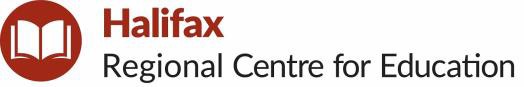 OUT-OF-AREA REQUEST(to be used for schools within HRCE only)Name of School:Requested School:Date Requested to Start Out Of Area School: Student’s Current Grade:Full Name of Student:Names of Parent/Guardian:Address (complete):Telephone:Signature of Principal  Reason for Request: 	I/we understand that I/we are responsible to provide for transportation for our child and I/we understand the transfer is a permanent one.Signature of Parent/Guardian	DateThe school where the placement is requested will complete the section below and you will be contacted when the decision has been made.November 2018	http://www.hrce.ca/schools/registrationReceived by school on (date andtime)Decision of Principal:Signature of Principal:Parent/Guardian notified on (date):